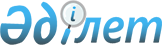 О внесении изменений и дополнений в некоторые приказы Министра внутренних дел Республики КазахстанПриказ Министра внутренних дел Республики Казахстан от 5 мая 2020 года № 374. Зарегистрирован в Министерстве юстиции Республики Казахстан 11 мая 2020 года № 20613
      ПРИКАЗЫВАЮ:
      1. Утвердить прилагаемый перечень некоторых приказов Министра внутренних дел Республики Казахстан, в которые вносятся изменения и дополнения.
      2. Комитету административной полиции Министерства внутренних дел Республики Казахстан в установленном законодательством порядке обеспечить:
      1) государственную регистрацию настоящего приказа в Министерстве юстиции Республики Казахстан;
      2) размещение настоящего приказа на интернет-ресурсе Министерства внутренних дел Республики Казахстан;
      3) в течение десяти рабочих дней после государственной регистрации настоящего приказа представление в Юридический департамент Министерства внутренних дел Республики Казахстан сведений об исполнении мероприятий, предусмотренных подпунктами 1) и 2) настоящего пункта.
      3. Контроль за исполнением настоящего приказа возложить на курирующего заместителя министра внутренних дел Республики Казахстан.
      4. Настоящий приказ вводится в действие по истечении десяти календарных дней после дня его первого официального опубликования. Перечень некоторых приказов Министерства внутренних дел Республики Казахстан, в которые вносятся изменения и дополнения
      1. В приказе Министра внутренних дел Республики Казахстан от 23 мая 2011 года № 231 "Об утверждении Правил проведения мероприятий по установлению личности в приемниках-распределителях органов внутренних дел" (зарегистрированный в Реестре государственной регистрации нормативных правовых актов за № 7029, опубликован 27 августа 2011 года в газете "Казахстанская правда", № 272-274 (26693-26695):
      преамбулу изложить в следующей редакции:
      "В соответствии со статьей 46-1 Закона Республики Казахстан от 30 марта 1999 года "О порядке и условиях содержания лиц в специальных учреждениях, специальных помещениях, обеспечивающих временную изоляцию от общества", ПРИКАЗЫВАЮ:";
      в Правилах проведения мероприятий по установлению личности в приемниках-распределителях органов внутренних дел, утвержденных указанным приказом:
      заголовок главы 1 изложить в следующей редакции:
      "Глава 1. Общие положения";
      заголовок главы 2 изложить в следующей редакции:
      "Глава 2. Проведение мероприятий по установлению личности в приемнике-распределителе";
      пункты 5 и 6 изложить в следующей редакции:
      "5. Опрос лица, помещенного в приемник-распределитель, производится в течение суток с момента его пребывания в приемнике-распределителе. Результаты опроса оформляются протоколом по форме согласно приложению к настоящим Правилам, который подписывается опрашиваемым и сотрудником, производившим опрос.
      Анкетные данные лица, помещенного в приемник-распределитель, записываются в проверочные материалы с личных документов, а при их отсутствии - со слов проверяемого.
      6. Сведения о лице, помещенного в приемник-распределитель, в течении 48-ми часов проверяются по учетам Интегрированного банка данных Министерства внутренних дел Республики Казахстан.";
      подпункт 3) пункта 7 изложить в следующей редакции:
      "3) по учетам подразделений миграционной службы (регистрация места жительства, единая информационная система "Беркут");".
      2. В приказе Министра внутренних дел Республики Казахстан от 23 мая 2011 года № 232 "Об утверждении Правил организации деятельности специальных приемников органов внутренних дел" (зарегистрированный в Реестре государственной регистрации нормативных правовых актов за № 7030, опубликованный 27 августа 2011 года в газете "Казахстанская правда", № 272-2274 (26693-26695)):
      преамбулу изложить в следующей редакции:
      "В соответствии со статьей 9-1 Закона Республики Казахстан от 30 марта 1999 года "О порядке и условиях содержания лиц в специальных учреждениях, специальных помещениях, обеспечивающих временную изоляцию от общества", ПРИКАЗЫВАЮ:";
      в Правилах организации деятельности специальных приемников органов внутренних дел" утвержденных указанным приказом:
      заголовок главы 1 изложить в следующей редакции:
      "Глава 1. Общие положения";
      главы 1 изложить в следующей редакции:
      "1. Настоящие Правила организации деятельности специальных приемников (далее - Правила) разработаны в соответствии со статьей 9-1 Закона Республики Казахстан от 30 марта 1999 года "О порядке и условиях содержания лиц в специальных учреждениях, специальных помещениях, обеспечивающих временную изоляцию от общества" (далее - Закон) и регламентируют порядок и организацию деятельности специальных приемников органов внутренних дел (далее – специальный приемник), в целях обеспечения режима содержания.";
      пункты 8, 9 и 10 изложить в следующей редакции:
      "8. В специальных приемниках медицинские работники организуют и осуществляют медицинскую помощь содержащимся в них лицам, контроль за выполнением санитарно-эпидемиологических требований.
      Методическое обеспечение деятельности специальных приемников по вопросам лечебно-профилактической и санитарно-противоэпидемической работы осуществляется медицинскими службами Министерства внутренних дел Республики Казахстан, департаментов полиции областей, городов республиканского значения и столицы, и уполномоченным органом в области здравоохранения.
      О помещении лица, подвергнутого административному аресту в медицинские организации, администрация специального приемника извещает прокурора и судью. После выздоровления эти лица, если не последует иное решение судьи, водворяются в специальный приемник для дальнейшего отбытия административного ареста.
      Контроль над водворением лица возлагается на начальника специального приемника.
      9. Эксплуатация специальных приемников разрешается только при наличии помещений, отвечающих санитарно-эпидемиологическим требованиям и требованиям пожарной безопасности, пригодных для безопасного содержания лиц, подвергнутых административному аресту.
      10. Деятельность специальных приемников строится по плану, составляемому на квартал и утвержденному курирующим заместителем начальника органа полиции.
      Организация деятельности специальных приемников возлагается на начальника специального приемника.";
      в пункте 11:
      абзац первый изложить в следующей редакции:
      "11. Начальник специального приемника:";
      подпункт 4) изложить в следующей редакции:
      "4) разрабатывает должностные инструкции своих сотрудников и работников специального приемника и утверждает их у начальника органа полиции;";
      подпункт 12) изложить в следующей редакции:
      "12) вносит предложения руководству органа полиции о назначении на должность, перемещении и освобождении от должности сотрудников и работников специального приемника, а также о поощрении их или наложении дисциплинарных взысканий, направляет представления о присвоении сотрудникам специального приемника специальных званий;";
      подпункт 8) пункта 13 изложить в следующей редакции:
      "8) следит за строгим соблюдением помещенными лицами правил внутреннего распорядка, осуществляет постоянный контроль за несением службы постовым нарядом, в случае ухудшения здоровья помещенных лиц информирует медицинского работника, а в его отсутствие вызывает бригаду скорой медицинской помощи и оказывает неотложную медицинскую помощь;";
      абзац первый пункта 14 изложить в следующей редакции:
      "14. Инспектор:";
      заголовок главы 2 изложить в следующей редакции:
      "Глава 2. Создание специальных приемников";
      пункт 18 изложить в следующей редакции:
      "18. Специальные приемники органов внутренних дел создаются, реорганизуются и ликвидируются решением Министерства внутренних дел Республики Казахстан.";
      заголовок главы 3 изложить в следующей редакции:
      "Глава 3. Помещения специальных приемников";
      в пункте 20:
      абзац первый изложить в следующей редакции:
       "20. В специальных приемниках предусматриваются:";
      подпункт 1) изложить в следующей редакции:
      "1) камеры для раздельного содержания мужчин, женщин, иностранцев и лиц без гражданства, для вновь поступивших не прошедших санитарной обработки, и больных инфекционными заболеваниями или нуждающиеся в особом медицинском уходе и наблюдении;";
      3. В приказе Министра внутренних дел Республики Казахстан от 23 мая 2011 года № 233 "Об утверждении Правил организации деятельности приемников-распределителей органов внутренних дел" (зарегистрированный в Реестре государственной регистрации нормативных правовых актов за № 7031, опубликован 22 ноября 2011 года в Собрание актов центральных исполнительных и иных центральных государственных органов Республики Казахстан, № 30):
      преамбулу изложить в следующей редакции:
      "В соответствии со статьей 9-1 Закона Республики Казахстан от 30 марта 1999 года "О порядке и условиях содержания лиц в специальных учреждениях, специальных помещениях, обеспечивающих временную изоляцию от общества", ПРИКАЗЫВАЮ:";
      в Правилах организации деятельности приемников-распределителей органов внутренних дел, утвержденных указанным приказом:
      заголовок главы 1 изложить в следующей редакции:
      "Глава 1. Общие положения";
      пункт 1 изложить в следующей редакции:
      "1. Настоящие Правила организации деятельности приемников-распределителей органов внутренних дел (далее - Правила) разработаны в соответствии со статьей 9-1 Закона Республики Казахстан от 30 марта 1999 года "О порядке и условиях содержания лиц в специальных учреждениях, специальных помещениях, обеспечивающих временную изоляцию от общества" и регламентируют порядок и организацию деятельности приемников-распределителей органов внутренних дел, в целях обеспечения режима содержания.";
      пункт 7 изложить в следующей редакции:
      "7. В приемниках-распределителях медицинские работники организуют и осуществляют медицинскую помощь содержащимся в них лицам, контроль за выполнением санитарно-эпидемиологических требований.
      Методическое обеспечение деятельности приемников-распределителей по вопросам лечебно-профилактической и санитарно-противоэпидемической работы осуществляется медицинскими службами Министерства внутренних дел Республики Казахстан, департаментов полиции областей, городов республиканского значения и столицы, и уполномоченным органом в области здравоохранения.";
      пункт 9 изложить в следующей редакции:
      "9. Деятельность приемника-распределителя строится по плану, составляемому на квартал и утвержденному курирующим заместителем начальника департамента полиции.
      Организация деятельности приемника-распределителя возлагается на начальника приемника-распределителя.";
      подпункт 15) пункта 10 изложить в следующей редакции:
      "15) вносит предложения руководству департамента полиции о назначении на должность, перемещении и освобождении от должности сотрудников и работников приемника-распределителя, а также о поощрении их или наложении дисциплинарных взысканий, направляет представления о присвоении сотрудникам приемника-распределителя специальных званий;";
      подпункт 6) пункта 12 изложить в следующей редакции:
      "6) следит за строгим соблюдением помещенными лицами правил внутреннего распорядка, осуществляет постоянный контроль за несением службы постовым нарядом, в случае ухудшения здоровья помещенных лиц информирует медицинского работника, а в его отсутствие вызывает бригаду скорой медицинской помощи и оказывает неотложную медицинскую помощь;";
      заголовок главы 2 изложить в следующей редакции:
      "Глава 2. Создание приемников-распределителей";
      заголовок главы 3 изложить в следующей редакции:
      "Глава 3. Помещения приемников-распределителей".
      4. Внести в приказ Министра внутренних дел Республики Казахстан от 9 января 2012 года № 10 "Об утверждении Правил внутреннего распорядка приемников-распределителей органов внутренних дел" (зарегистрирован в Реестре государственной регистрации нормативных правовых актов за № 7417, опубликован 19 мая 2012 года в газете "Казахстанская правда" № 144-145 (26963-26964)):
      преамбулу изложить в следующей редакции:
      "В соответствии со статьей 46-1 Закона Республики Казахстан от 30 марта 1999 года "О порядке и условиях содержания лиц в специальных учреждениях, специальных помещениях, обеспечивающих временную изоляцию от общества", ПРИКАЗЫВАЮ:";
      в Правилах внутреннего распорядка приемников-распределителей органов внутренних дел, утвержденных указанным приказом:
      заголовок главы 1 изложить в следующей редакции:
      "Глава 1. Общие положения";
      пункт 1 изложить в следующей редакции:
      "1. Настоящие Правила внутреннего распорядка приемников -распределителей органов внутренних дел (далее - Правила) разработаны в соответствии с Законом Республики Казахстан от 30 марта 1999 года "О порядке и условиях содержания лиц в специальных учреждениях, специальных помещениях обеспечивающих временную изоляцию от общества" (далее - Закон) и определяют внутренний распорядок приемников-распределителей в целях обеспечения режима содержания.";
      заголовок главы 2 изложить в следующей редакции:
      "Глава 2. Порядок проведения личного досмотра, медицинского освидетельствования, санитарной обработки, дактилоскопирования, фотографирования и нормы медико-санитарного обслуживания";
      заголовок главы 3 изложить в следующей редакции:
      "Глава 3. Условия содержания, нормы материально-бытового обслуживания в приемнике-распределителе";
      заголовок главы 4 изложить в следующей редакции:
      "Глава 4.Оборудование камер";
      заголовок главы 5 изложить в следующей редакции:
      "Глава 5. Перечень вещей, подлежащих изъятию";
      приложение 8 изложить в новой редакции согласно приложению 1 к настоящему приказу.
      5. В приказе Министра внутренних дел Республики Казахстан от 9 января 2012 года № 11 "Об утверждении Правил внутреннего распорядка специальных приемников органов внутренних дел" (зарегистрирован в Реестре государственной регистрации нормативных правовых актов за № 7415, опубликован 19 мая 2012 года в газете "Казахстанская правда" № 144-145 (26963-26964)):
      преамбулу изложить в следующей редакции:
      "В соответствии со статьей 9-1 Закона Республики Казахстан от 30 марта 1999 года "О порядке и условиях содержания лиц в специальных учреждениях, специальных помещениях, обеспечивающих временную изоляцию от общества", ПРИКАЗЫВАЮ:";
      в Правилах внутреннего распорядка специальных приемников органов внутренних дел, утвержденных указанным приказом:
      заголовок главы 1 изложить в следующей редакции:
      "Глава 1. Общие положения"
      пункт 1 изложить в следующей редакции:
      "1. Настоящие Правила внутреннего распорядка специальных приемников органов внутренних дел (далее - Правила) разработаны в соответствии с Законом Республики Казахстан от 30 марта 1999 года "О порядке и условиях содержания лиц в специальных учреждениях, специальных помещениях обеспечивающих временную изоляцию от общества" (далее - Закон) и определяют внутренний распорядок специальных приемников в целях обеспечения режима содержания. 
      дополнить пунктом 2-1 следующего содержания:
      "2-1. В служебной деятельности сотрудники специального приемника обращаются с содержащимися лицами в соответствии с принципами законности, равенства граждан перед законом, гуманизма, уважения чести и достоинства личности, а также принимают иные меры, предполагающие исключение причин и условий, способствующих проявлениям грубости и равнодушия.";
      заголовок главы 2 изложить в следующей редакции:
      "Глава 2. Порядок регистрации лиц, доставленных в специальный приемник";
      пункт 8 изложить в следующей редакции:
      "8. Мужчины, помещенные в специальные приемники, размещаются отдельно от женщин.
      Больные заразной формой туберкулеза, венерическими и другими инфекционными заболеваниями, нуждающиеся в особом медицинском уходе, наблюдении, обеспечении личной безопасности изолируются от других лиц.";
      заголовок главы 3 изложить в следующей редакции:
      "Глава 3. Порядок проведения личного досмотра, медицинского освидетельствования, дактилоскопирования, фотографирования и нормы медико-санитарного обслуживания лиц, помещенных в специальный приемник";
      заголовок главы 4 изложить в следующей редакции:
      "Глава 4. Нормы материально-бытового обслуживания лиц, подвергнутых административному аресту";
      заголовок главы 5 изложить в следующей редакции:
      "Глава 5.Перечень вещей, подлежащих изъятию";
      заголовок главы 6 изложить в следующей редакции:
      "Глава 6. Заключительное положение";
      дополнить пунктами 52-1, 52-2 следующего содержания:
      "52-1. Лица, подвергнутые административному аресту, могут пользоваться услугами адвоката в соответствии с Законом от 5 июля 2018 года "Об адвокатской деятельности и юридической помощи".
      52-2. Допускается посещение официальными представителями дипломатических представительств или консульских учреждений иностранных государств административно-арестованного гражданина представляемого государства, по предъявлению документов, подтверждающих их полномочия.
      Обеспечение личной безопасности при беседе возлагается на администрацию специального учреждения."; 
      пункт 53 изложить в следующей редакции:
      "53. В случае смерти лица, подвергнутому административному аресту, администрация специального приемника незамедлительно сообщает об этом в дежурную часть органа полиции, а также прокурору.";
      пункт 55 изложить в следующей редакции:
      "55. В случае смерти иностранца, администрация специального приемника незамедлительно сообщает об этом в дежурную часть органа полиции и извещает об этом Генеральную прокуратуру, Министерство иностранных дел, Комитет национальной безопасности и Министерство внутренних дел Республики Казахстан.".
      6. В приказе Министра внутренних дел Республики Казахстан от 22 мая 2012 года № 312 "Об утверждении Правил посещения общественной наблюдательной комиссией специальных учреждений органов внутренних дел" (зарегистрирован в Реестре государственной регистрации нормативных правовых актов за № 7743, опубликован 22 августа 2012 года в газете "Казахстанская правда", № 280-281 (27099-27100)):
      преамбулу изложить в следующей редакции:
      "В соответствии с подпунктом 1 пункта 1 статьи 51 Закона Республики Казахстан от 30 марта 1999 года "О порядке и условиях содержания лиц в специальных учреждениях, специальных помещениях, обеспечивающих временную изоляцию от общества", ПРИКАЗЫВАЮ:";
      в Правилах посещения общественной наблюдательной комиссией специальных учреждений органов внутренних дел, утвержденных указанным приказом:
      заголовок главы 1 изложить в следующей редакции:
      "Глава 1. Общие положения".
      пункт 1 изложить в следующей редакции:
      "1. Настоящие Правила посещения общественной наблюдательной комиссией специальных учреждений органов внутренних дел (далее - Правила) разработаны в соответствии с Законом Республики Казахстан от 30 марта 1999 года "О порядке и условиях содержания лиц в специальных учреждениях, специальных помещениях, обеспечивающих временную изоляцию от общества" и определяют порядок посещения членами общественных наблюдательных комиссий изолятора временного содержания, приемника - распределителя и специального приемника для содержания лиц, подвергнутых административному аресту органов внутренних дел (далее – ОВД).";
      заголовок главы 2 изложить в следующей редакции:
      "Глава 2. Порядок посещения ОНК специальных учреждений";
      в пункте 3:
      подпункты 1) и 2) изложить в следующей редакции:
      "1) ОНК предоставляет в департамент полиции (далее - ДП), в ведении которого находятся специальные учреждения, протокольное решение заседания ОНК (далее – Протокол), на котором утвержден его персональный состав и избран председатель;
      2) после получения Протокола начальник ДП направляет начальнику ОВД или специальных учреждений копии Протокола, представляющим право в составе не менее двух членов ОНК беспрепятственно посещать специальные учреждения в порядке, определяемом настоящими Правилами;".
      7. В приказ Министра внутренних дел Республики Казахстан от 19 декабря 2015 года № 1040 "Об утверждении форм и образцов государственных регистрационных номерных знаков" (зарегистрирован в Реестре государственной регистрации нормативных правовых актов № 12892, опубликован 28 января 2016 года в информационно-правовой системе "Әділет"):
      в формах и образцах государственных регистрационных номерных знаков, утвержденных указанным приказом:
      дополнить пунктом 44 следующего содержания:
      "44. В случае необходимости уполномоченный орган по обеспечению безопасности дорожного движения может использовать иные цифровые коды регионов, буквенные и цифровые символы государственных регистрационных номерных знаков, а также изменять элементы и параметры их защиты.".
      8. В приказе Министра внутренних дел Республики Казахстан от 2 декабря 2016 года № 1122 "Об утверждении Правил конвоирования подозреваемых, обвиняемых и осужденных" (зарегистрирован в Реестре государственной регистрации нормативных правовых актов за № 14619, опубликован 30 декабря 2016 года в информационно-правовой системе "Әділет"):
      пункт 2 изложить в следующей редакции:
      "2. Для выполнения задач по конвоированию в составе органов внутренних дел, а также непосредственно в Министерстве внутренних дел Республики Казахстан, Департаментах полиции областей, городов республиканского значения и столицы, в учреждениях уголовно-исполнительной системы создаются конвойные подразделения.
      Конвоирование обвиняемых и осужденных, осуществляется подразделениями Национальной гвардии Республики Казахстан (далее – Национальная гвардия) в соответствии с Законом Республики Казахстан "О Национальной гвардии Республики Казахстан".
      При отсутствии в населенном пункте по месту дислокации учреждения УИС подразделений Национальной гвардии, конвоирование обвиняемых и осужденных осуществляется подразделениями Комитета уголовно-исполнительной системы Министерства внутренних дел Республики Казахстан.";
      пункт 32 изложить в следующей редакции:
      "32. Принимаемые для конвоирования лица регистрируются согласно имеющимся на них документам в путевом журнале, после чего подвергаются личному обыску, а их вещи и продукты питания - досмотру. В этих целях из состава конвоя назначаются конвоиры из расчета один обыскивающий на 4-6 конвоируемых.
      О результатах обыска и досмотра начальник конвоя делает записи в путевом журнале с указанием фамилии сотрудника, производившего обыск.
      Обнаруженные у конвоируемых вещи и предметы, не разрешенные к хранению в соответствии с Законом Республики Казахстан от 30 марта 1999 года "О порядке и условиях содержания лиц в специальных учреждениях, специальных помещениях, обеспечивающих временную изоляцию от общества", изымаются.
      Колюще-режущие и другие предметы, которые могут быть использованы конвоируемыми лицами для нападения на конвой или причинения какого-либо телесного повреждения самим себе или окружающим, изымаются и передаются начальнику конвоя в отдельном пакете, с указанием на них данных лица, кому они принадлежат. Изъятые предметы возвращаются конвоируемым после доставления их в пункт конечного назначения.";
      пункт 49 изложить в следующей редакции:
      "49. В самолетах подозреваемые, обвиняемые и осужденные конвоируются с письменного разрешения начальников Департаментов полиции областей, городов республиканского значения и столицы, руководства уполномоченного органа уголовно-исполнительной системы.";
      пункт 59 изложить в следующей редакции:
      "59. Перевозка конвоируемых на морских и речных судах, в вагонах пассажирских поездов осуществляется лишь при отсутствии на этих путях сообщения плановых маршрутов конвоирования или невозможности доставки, конвоируемых к месту назначения иным способом, с письменного разрешения начальников Департаментов полиции областей, городов республиканского значения и столицы, территориального органа уголовно-исполнительной системы.";
      пункты 84 и 85 изложить в следующей редакции:
      "84. Новые обменные пункты на плановых маршрутах конвоирования открываются решением Главного командования Национальной гвардии по представлению Департаментов полиции областей, городов республиканского значения и столицы, территориальных органов уголовно-исполнительной системы. О необходимости закрытия обменного пункта представлению Департаментов полиции областей, городов республиканского значения и столицы, территориальные органы уголовно-исполнительной системы уведомляют командира конвойного подразделения, от которого наряжается плановый караул.
      85. Конвоирование подозреваемых и обвиняемых в суды осуществляется на основании приказов начальников Департаментов полиции областей, городов республиканского значения и столицы, после принятия этих учреждений под обслуживание.";
      абзац десятый пункта 86 изложить в следующей редакции:
      "Обслуживание суда прекращается по инициативе Министерства внутренних дел Республики Казахстан, Департаментов полиции, Управлений полиции и городских, районных отделов полиции при несоответствии технического оснащения и оборудования конвойных помещений, залов судебных заседаний и других помещений суда, для содержания конвоируемых.".
      9. В приказе Министра внутренних дел Республики Казахстан от 9 марта 2017 года № 166 "Об утверждении Правил организации несения службы по обеспечению охраны подозреваемых и обвиняемых, содержащихся в изоляторах временного содержания" (зарегистрирован в Реестре государственной регистрации нормативных правовых актов за № 15011, опубликован 19 апреля 2017 года в Эталонном контрольном банке нормативных правовых актов Республики Казахстан в электронном виде):
      приложение 1 изложить в новой редакции согласно приложению 2 к настоящему приказу.
      10. В приказе Министра внутренних дел Республики Казахстан от 5 февраля 2018 года № 95 "Об утверждении Правил внутреннего распорядка изоляторов временного содержания органов внутренних дел" (зарегистрирован в Реестре государственной регистрации нормативных правовых актов за № 16389, опубликован 23 февраля 2018 года в Эталонном контрольном банке нормативных правовых актов Республики Казахстан в электронном виде):
      преамбулу изложить в следующей редакции:
      "В соответствии с пунктом 1 статьи 15 Закона Республики Казахстан от 30 марта 1999 года "О порядке и условиях содержания лиц в специальных учреждениях, специальных учреждениях, обеспечивающих временную изоляцию от общества" ПРИКАЗЫВАЮ:";
      подпункт 6) пункта 2 изложить в следующей редакции:
      "6) защитники в следственные кабинеты изолятора временного содержания - по предъявлению письменного уведомления о защите (представительстве), удостоверения адвоката и удостоверения личности;".
      пункт 6 изложить в следующей редакции:
      "6. В изолятор временного содержания не принимаются для содержания лица, в отношении которых протоколы задержания, постановления о содержании под стражей и другие соответствующие документы оформлены с нарушениями требований УПК РК и Закона Республики Казахстан от 30 марта 1999 года "О порядке и условиях содержания лиц в специальных учреждениях, специальных помещениях, обеспечивающих временную изоляцию от общества.".
      подпункт 1) пункта 101 изложить в следующей редакции:
      "1) с адвокатом, участвующим в деле в качестве защитника, - по предъявлению удостоверения адвоката и письменным уведомлением о защите (представительстве);".                                            ПОСТАНОВЛЕНИЕ 
                   о применении мер воздействия на лицо, не имеющего определенного места жительства и (или) 
                               документов, удостоверяющих личность
      "___"_______20__г. гор.(пос.)_________________
Я,________________________________________________________________________
(должность, звание, фамилия) рассмотрев проступок
гр.____________________________________________________________
(фамилия, имя, отчество (при его наличии)) задержанного
"___"_____________20___г.
__________________________________________________________________________
(наименование органа внутренних дел) и содержащегося в приемнике-распределителе
с "_____"_____________20___г.
                         УСТАНОВИЛ: 
Что,гр.________________________________________________________________________
(фамилия, имя, отчество (при его наличии))
__________________________________________________________________________
(фабула совершенного проступка) 
                               ПОСТАНОВИЛ:
 В отношении гр.
______________________________________________________________________
(фамилия, имя, отчество (при его наличии))
В соответствии с п.3 статьей 46-5 Закона Республики Казахстан от 30 марта 1999 года "О порядке и условиях содержания лиц в специальных учреждениях, специальных помещениях, обеспечивающих временную изоляцию от общества", за нарушение установленных правил внутреннего распорядка, применить следующую меру воздействия
__________________________________________________________________________
(предупреждение, внеочередной наряд по уборке помещений приемника-распределителя)
___________________________________________
(подпись сотрудника, вынесшего постановление)
Постановление мне объявлено ______________________________
"____"_______________20___г.                    Табель постам по охране изолятора временного содержания
      Состав наряда,       Что состоит             Основные 
количество             охранной             обязанности
 и наименование постов
Дежурный по изолятору временного содержания
______________________________________________
Постовой по охране изолятора временного содержания
__________________________________________________________
Выводной (для подозреваемых и обвиняемых из камер, сопровождения их в пределах
изолятора временного содержания, охрана следственных кабинетов и комнаты для
свиданий) ____________________________________________
Связь: Дежурный по Департаменту полиции областей, городов республиканского
значения и столицы тел.___ позывной ____________________________________
Дежурный по Управлению полиции тел.______ позывной_________________
Дежурный по Районному отделу полиции тел.___ позывной____________
					© 2012. РГП на ПХВ «Институт законодательства и правовой информации Республики Казахстан» Министерства юстиции Республики Казахстан
				
      Министр внутренних дел Республики Казахстан 

Е. Тургумбаев
Утвержден приказом
Министра внутренних дел
Республики Казахстан
от 5 мая 2020 года № 374Приложение 1 к Перечню
некоторых приказов
Министерства внутренних
дел, в которые вносятся
изменения и дополнения
Приложение 8 к Правилам
внутреннего распорядка
 приемников-распределителей
органов внутренних делФормаУТВЕРЖДАЮНачальник
______________________
____________________________
"____"_______________20____г.Приложение 2 к Перечню
некоторых приказов
Министерства внутренних дел,
в которые вносятся
изменения и дополненияПриложение 1 к Правилам
организации несения службы
по обеспечению охраны
подозреваемых и обвиняемых,
содержащихся в изоляторах
временного содержания ФормаУтверждаю
Начальник органа полиции
____________________________
(звание)
____________________________
(фамилия, имя отчество)